ΕΚΣΥΓΧΡΟΝΙΣΜΟΣ ΑΡΧΑΙΟΛΟΓΙΚΟΥ ΜΟΥΣΕΙΟΥ ΛΗΜΝΟΥΤο έργο «Εκσυγχρονισμός Αρχαιολογικού Μουσείου Λήμνου» εντάχθηκε στο Επιχειρησιακό Πρόγραμμα «Βόρειο Αιγαίο 2014-2020» με προϋπολογισμό 2.000.000,00€, χρηματοδότηση από το Ευρωπαϊκό Ταμείο Περιφερειακής Ανάπτυξης και δικαιούχο την Εφορεία Αρχαιοτήτων Λέσβου.Το αρχαιολογικό μουσείο Λήμνου κατασκευάστηκε τον 19ο αι. και περιλαμβάνει το κεντρικό διώροφο κτήριο, εμβαδού 605 τ.μ. περίπου, τους εξωτερικούς αποθηκευτικούς χώρους και την αυλή. Στο πλαίσιο του έργου περιλαμβάνονται εργασίες για τον εκσυγχρονισμό των εγκαταστάσεων του Μουσείου και των αποθηκών και την επανέκθεση των αρχαιοτήτων. Το έργο περιλαμβάνει έξι υποέργα: ΥΠ1: Εργασίες εκσυγχρονισμού υφιστάμενου μουσείου και αποθηκών, νέες βιτρίνες, νέα φωτιστικά σώματα,  ΥΠ2: Προμήθεια προθηκών,  ΥΠ3: Προμήθεια κοντέινερ, ΥΠ4: Προμήθεια μεταλλικής κατασκευής αποθηκών, ΥΠ5: Προμήθεια συστημάτων αποθήκευσης,  ΥΠ6: Προμήθεια Η/Μ εγκαταστάσεων.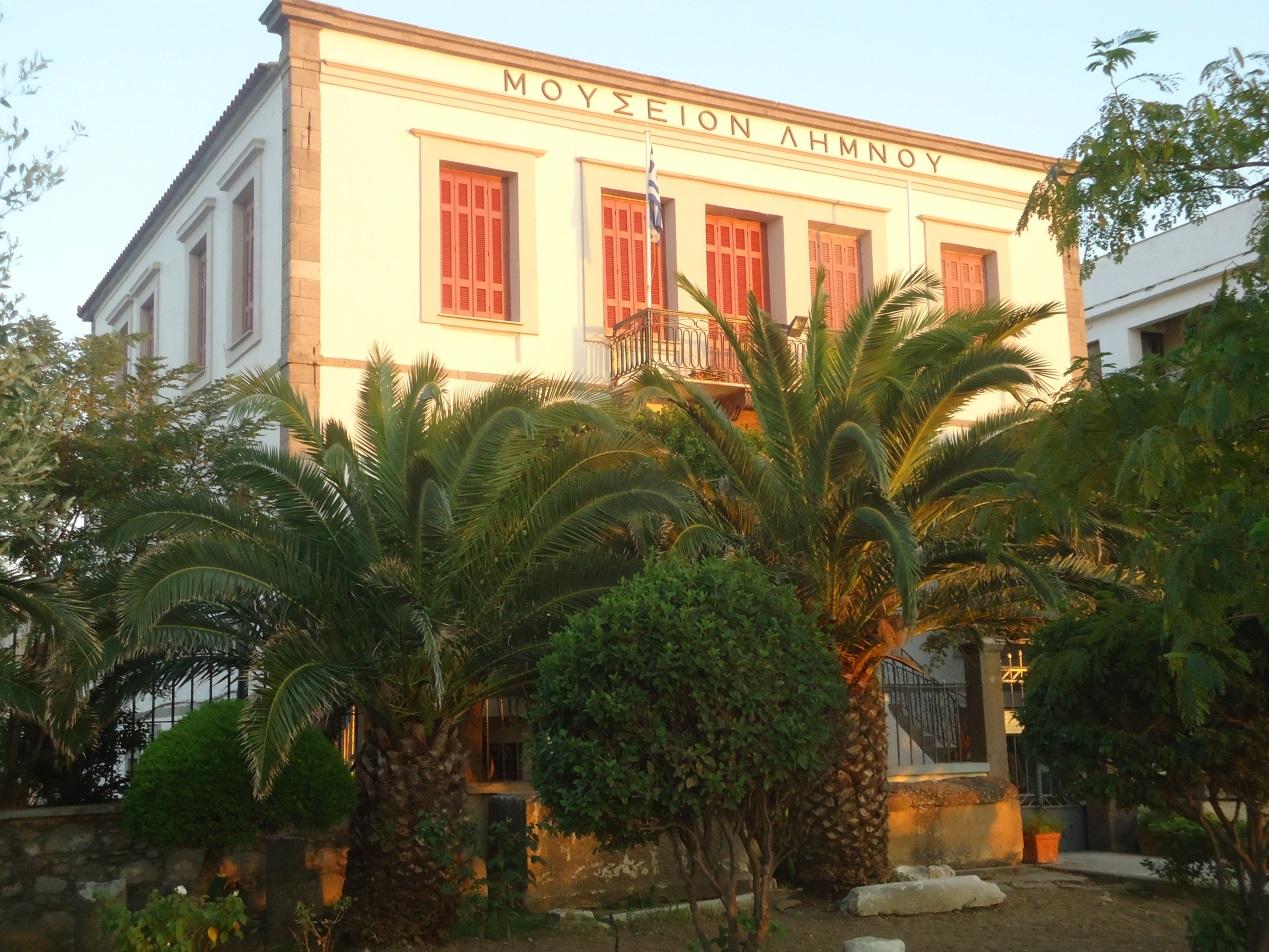 